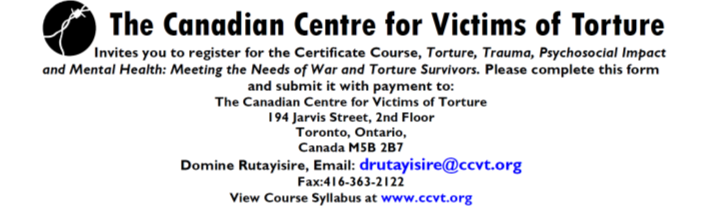 Register now: VirtualSubmit your form by September 30, 2021 to take advantage of early bird pricing! Please note that by registering in this course, you agree to:Register for the full course. I understand that registration for the complete 9-session course costs $400 (or Early Bird Price of $350).The understanding that certificates will be awarded only to those participants in attendance for a minimum of 6 sessions.1.  Broad Aspects of Torture & Trauma (Dr. Wendell Block) 	   October 13, 2021, 3:00-5:00pm  2.  Trauma Stress & Resilience in Refugees (Dr. Clare Pain)             November 17, 2021, 3:00-5:00pm3.  Mental Health Needs of LGBTQ+ Refugees (Ranjith Kulatilake)           December 15, 2021, 3:00-5:00pm4.  A Cultural Psychiatry Approach to Refugee Women’s Mental Health (Dr. Lisa Andermann)                                                                                                                                            January 19, 2022, 3:00-5:00pm5. Determinants of Refugee Mental Health (Dr. Branka Agic)           TBC6. Fostering Adaptation in Families, Children and Youth (Dr. Debra Stein)       April 20, 2022, 3:00-5:00pm7.  Growing Older as a New Canadian (Dr. Irina Nica-Graham)                May 18, 2022, 3:00-5:00pm8.  Recognizing the risks and signs of Addiction (Dr. Jonathan Bertram) June 16, 2022, 3:00-5:00pm9.  Self-Care: Vicarious Trauma (Teresa Dremetsikas, MD, Mexico & Mbalu Lumor)                                                                                                                                              June 29, 2022, 3:00-5:00pmPlease indicate your Method of Payment: □    PayPal                               	□   Master Card       	Card Number: 				□    Cash                               				Expiry date: 					   □     Cheque                         	□    Visa                         Name:Phone Number:E-Mail:Organization: